Publicado en Madrid el 26/11/2018 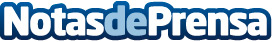 Mustela, marca responsable y comprometida, presenta #Yoquierolonatural Todos los productos de la marca están eco-concebidos para el respeto de las personas y el medioambiente en cada etapa de su ciclo de vidaDatos de contacto:AutorNota de prensa publicada en: https://www.notasdeprensa.es/mustela-marca-responsable-y-comprometida Categorias: Medicina Industria Farmacéutica Sociedad Infantil Recursos humanos Ocio para niños http://www.notasdeprensa.es